Приложение 2 к техническому заданиюХарактеристика используемых товаровНаименование товараТребования к значениям показателей, позволяющие определить соответствие работ установленным требованиям*1БетонБетон должен иметь характеристику: бетон тяжелый, класс не ниже В15. Морозостойкость не ниже F75 и не выше F-150,  прочность не менее 196 кгс/см.2Тренажер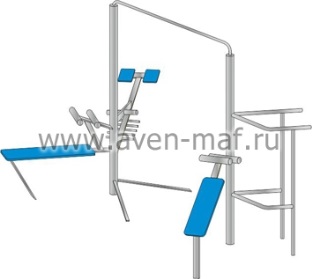 Тренажер уличный, двухпозиционный. Предназначен для тренировки и укрепления мышц рук, ног, плечевого пояса, груди, живота и спины. С техническими характеристиками: Длина(мм) не менее 4005 и не более 4010;Ширина (мм) не менее 2300 мм и не более 2305;Высота (мм) не менее 2295 и не более 2300;Товар должен соответствовать эскизу.3Тренажер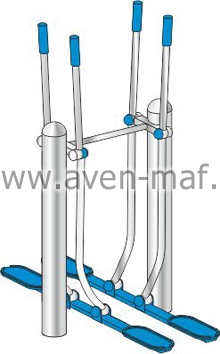 Тренажер уличный, двухпозиционный. Предназначен для тренировки мышц и суставов тела. Тренажер с техническими характеристиками:Длина(мм) не менее 1340 и не более 1345;Ширина (мм) не менее 945 мм и не более 950;Высота (мм) не менее 1520 и не более 1525;Товар должен соответствовать эскизу.